 Iowa Department					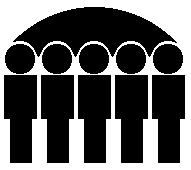 Of Human ServicesKevin W. Concannon, Director	  			 SUPPLEMENTAL SECURITY INCOME PROGRAMApril, 2004Supplemental Security Income (SSI)-The expenditures reported in this section are paid to Iowa residents under the federally administered Supplemental Security Income program.  All expenditures reported in this section are 100% federal dollars.State of Iowa Supplemental Monies - (Federal Adm) -The expenditures reported in this section are administered by the federal Social Security Administration onBehalf of the State of Iowa and reimbursed by the State of Iowa.  These expenditures are made for personsreceiving assistance under the Mandatory, Family Life Home, Blind Allowance, or Dependent Personcategories of the State Supplementary Assistance program.  Expenditures are 100% state funded.State of Iowa Supplemental Monies - Iowa Adm/IHHRC-The expenditures reported in this section are administered by the State of Iowa, are 100% state funded,and are for payments to individuals receiving in-home health-related care services under the StateSupplementary Assistance program.Standard Reporting Unit	Prepared by:      Judy DarBureau of Research Analysis	Statistical Research AnalystDivision of Results Based Accountability	(515) 281-46951S470A038-A                                      IOWA DEPARTMENT OF HUMAN  SERVICES                         PAGE                  1                                       SUPPLEMENTAL-SECURITY INCOME PROGRAM FOR APRIL     2004              DATE PRINTED 05-03-20040************************************************************************************************************************************0 COUNTY - ADAIR                                         STATE OF IOWA SUPPLEMENTATION MONIES                                               ------------------------------------------------------                           SSI                         FEDERAL                                                      IOWA                                                         ADM                                                     ADM/IHHRC                       NO.          AMT             NO.          AMT                                          NO.          AMT AGED                    0             .00            0             .00                                         0             .000BLIND                   0             .00            0             .00                                         0             .000DISABLED                3          518.00            0             .00                                         0             .000 TOTALS                 3          518.00            0             .00                                         2          958.840************************************************************************************************************************************0 COUNTY - ADAMS                                         STATE OF IOWA SUPPLEMENTATION MONIES                                               ------------------------------------------------------                           SSI                         FEDERAL                                                      IOWA                                                         ADM                                                     ADM/IHHRC                       NO.          AMT             NO.          AMT                                          NO.          AMT AGED                    0             .00            0             .00                                         0             .000BLIND                   0             .00            0             .00                                         0             .000DISABLED                0             .00            0             .00                                         0             .000 TOTALS                 0             .00            0             .00                                         0             .000************************************************************************************************************************************0 COUNTY - ALLAMAKEE                                     STATE OF IOWA SUPPLEMENTATION MONIES                                               ------------------------------------------------------                           SSI                         FEDERAL                                                      IOWA                                                         ADM                                                     ADM/IHHRC                       NO.          AMT             NO.          AMT                                          NO.          AMT AGED                    2          269.00            0             .00                                         0             .000BLIND                   1           30.00            0             .00                                         0             .000DISABLED                4          108.40            0             .00                                         0             .000 TOTALS                 7          407.40            0             .00                                         3          873.020************************************************************************************************************************************0 COUNTY - APPANOOSE                                     STATE OF IOWA SUPPLEMENTATION MONIES                                               ------------------------------------------------------                           SSI                         FEDERAL                                                      IOWA                                                         ADM                                                     ADM/IHHRC                       NO.          AMT             NO.          AMT                                          NO.          AMT AGED                   42        5,173.91            2          323.70                                         0             .000BLIND                   6        2,319.60            7          552.00                                         0             .000DISABLED              421      164,700.07           24        6,123.60                                         0             .000 TOTALS               469      172,193.58           33        6,999.30                                        48       21,164.351S470A038-A                                      IOWA DEPARTMENT OF HUMAN  SERVICES                         PAGE                  2                                       SUPPLEMENTAL-SECURITY INCOME PROGRAM FOR APRIL     2004              DATE PRINTED 05-03-20040************************************************************************************************************************************0 COUNTY - AUDUBON                                       STATE OF IOWA SUPPLEMENTATION MONIES                                               ------------------------------------------------------                           SSI                         FEDERAL                                                      IOWA                                                         ADM                                                     ADM/IHHRC                       NO.          AMT             NO.          AMT                                          NO.          AMT AGED                    0             .00            0             .00                                         0             .000BLIND                   0             .00            0             .00                                         0             .000DISABLED                0             .00            0             .00                                         0             .000 TOTALS                 0             .00            0             .00                                         1          480.550************************************************************************************************************************************0 COUNTY - BENTON                                        STATE OF IOWA SUPPLEMENTATION MONIES                                               ------------------------------------------------------                           SSI                         FEDERAL                                                      IOWA                                                         ADM                                                     ADM/IHHRC                       NO.          AMT             NO.          AMT                                          NO.          AMT AGED                   32        4,848.52            3          625.00                                         0             .000BLIND                  12        4,217.83           10          220.00                                         0             .000DISABLED              294       99,560.19            5        1,285.00                                         0             .000 TOTALS               338      108,626.54           18        2,130.00                                         8        3,250.350************************************************************************************************************************************0 COUNTY - BLACK HAWK                                    STATE OF IOWA SUPPLEMENTATION MONIES                                               ------------------------------------------------------                           SSI                         FEDERAL                                                      IOWA                                                         ADM                                                     ADM/IHHRC                       NO.          AMT             NO.          AMT                                          NO.          AMT AGED                  122       27,563.73            1          285.00                                         0             .000BLIND                  52       17,945.31           48        1,191.69                                         0             .000DISABLED            2,551    1,028,525.26           58       13,723.00                                         0             .000 TOTALS             2,725    1,074,034.30          107       15,199.69                                        60       24,859.210************************************************************************************************************************************0 COUNTY - BOONE                                         STATE OF IOWA SUPPLEMENTATION MONIES                                               ------------------------------------------------------                           SSI                         FEDERAL                                                      IOWA                                                         ADM                                                     ADM/IHHRC                       NO.          AMT             NO.          AMT                                          NO.          AMT AGED                   36        6,425.44            2           22.00                                         0             .000BLIND                   5        1,313.32            3           66.00                                         0             .000DISABLED              343       87,976.00           12        2,904.00                                         0             .000 TOTALS               384       95,714.76           17        2,992.00                                         5        2,402.751S470A038-A                                      IOWA DEPARTMENT OF HUMAN  SERVICES                         PAGE                  3                                       SUPPLEMENTAL-SECURITY INCOME PROGRAM FOR APRIL     2004              DATE PRINTED 05-03-20040************************************************************************************************************************************0 COUNTY - BREMER                                        STATE OF IOWA SUPPLEMENTATION MONIES                                               ------------------------------------------------------                           SSI                         FEDERAL                                                      IOWA                                                         ADM                                                     ADM/IHHRC                       NO.          AMT             NO.          AMT                                          NO.          AMT AGED                   27        3,567.20            1           31.00                                         0             .000BLIND                   3          866.00            3           66.00                                         0             .000DISABLED              163       56,853.05            8        1,963.00                                         0             .000 TOTALS               193       61,286.25           12        2,060.00                                         2          940.550************************************************************************************************************************************0 COUNTY - BUCHANAN                                      STATE OF IOWA SUPPLEMENTATION MONIES                                               ------------------------------------------------------                           SSI                         FEDERAL                                                      IOWA                                                         ADM                                                     ADM/IHHRC                       NO.          AMT             NO.          AMT                                          NO.          AMT AGED                   23        4,748.42            1           71.00                                         0             .000BLIND                   7        2,156.79            5          110.00                                         0             .000DISABLED              249       93,695.23            7        1,940.00                                         0             .000 TOTALS               279      100,600.44           13        2,121.00                                         4        1,654.100************************************************************************************************************************************0 COUNTY - BUENA VISTA                                   STATE OF IOWA SUPPLEMENTATION MONIES                                               ------------------------------------------------------                           SSI                         FEDERAL                                                      IOWA                                                         ADM                                                     ADM/IHHRC                       NO.          AMT             NO.          AMT                                          NO.          AMT AGED                   29        8,650.70            1          285.00                                         0             .000BLIND                   2          870.40            2           44.00                                         0             .000DISABLED              164       60,632.86            2          570.00                                         0             .000 TOTALS               195       70,153.96            5          899.00                                         0             .000************************************************************************************************************************************0 COUNTY - BUTLER                                        STATE OF IOWA SUPPLEMENTATION MONIES                                               ------------------------------------------------------                           SSI                         FEDERAL                                                      IOWA                                                         ADM                                                     ADM/IHHRC                       NO.          AMT             NO.          AMT                                          NO.          AMT AGED                   20        3,877.42            1          285.00                                         0             .000BLIND                   4        1,394.00            3           66.00                                         0             .000DISABLED              234       82,732.29           11        2,336.00                                         0             .000 TOTALS               258       88,003.71           15        2,687.00                                         1          473.001S470A038-A                                      IOWA DEPARTMENT OF HUMAN  SERVICES                         PAGE                  4                                       SUPPLEMENTAL-SECURITY INCOME PROGRAM FOR APRIL     2004              DATE PRINTED 05-03-20040************************************************************************************************************************************0 COUNTY - CALHOUN                                       STATE OF IOWA SUPPLEMENTATION MONIES                                               ------------------------------------------------------                           SSI                         FEDERAL                                                      IOWA                                                         ADM                                                     ADM/IHHRC                       NO.          AMT             NO.          AMT                                          NO.          AMT AGED                    0             .00            0             .00                                         0             .000BLIND                   0             .00            0             .00                                         0             .000DISABLED                7          744.00            0             .00                                         0             .000 TOTALS                 7          744.00            0             .00                                         0             .000************************************************************************************************************************************0 COUNTY - CARROLL                                       STATE OF IOWA SUPPLEMENTATION MONIES                                               ------------------------------------------------------                           SSI                         FEDERAL                                                      IOWA                                                         ADM                                                     ADM/IHHRC                       NO.          AMT             NO.          AMT                                          NO.          AMT AGED                   93       13,688.39            4          462.00                                         0             .000BLIND                   8        2,396.27            9          197.71                                         0             .000DISABLED              624      214,773.74           21        5,271.63                                         0             .000 TOTALS               725      230,858.40           34        5,931.34                                         1          201.550************************************************************************************************************************************0 COUNTY - CASS                                          STATE OF IOWA SUPPLEMENTATION MONIES                                               ------------------------------------------------------                           SSI                         FEDERAL                                                      IOWA                                                         ADM                                                     ADM/IHHRC                       NO.          AMT             NO.          AMT                                          NO.          AMT AGED                   29        4,048.47            1          190.00                                         0             .000BLIND                   4        1,233.41            2           44.00                                         0             .000DISABLED              257       87,923.57            8        2,101.00                                         0             .000 TOTALS               290       93,205.45           11        2,335.00                                         0             .000************************************************************************************************************************************0 COUNTY - CEDAR                                         STATE OF IOWA SUPPLEMENTATION MONIES                                               ------------------------------------------------------                           SSI                         FEDERAL                                                      IOWA                                                         ADM                                                     ADM/IHHRC                       NO.          AMT             NO.          AMT                                          NO.          AMT AGED                    0             .00            0             .00                                         0             .000BLIND                   0             .00            0             .00                                         0             .000DISABLED                2           60.00            0             .00                                         0             .000 TOTALS                 2           60.00            0             .00                                         7        2,090.461S470A038-A                                      IOWA DEPARTMENT OF HUMAN  SERVICES                         PAGE                  5                                       SUPPLEMENTAL-SECURITY INCOME PROGRAM FOR APRIL     2004              DATE PRINTED 05-03-20040************************************************************************************************************************************0 COUNTY - CERRO GORDO                                   STATE OF IOWA SUPPLEMENTATION MONIES                                               ------------------------------------------------------                           SSI                         FEDERAL                                                      IOWA                                                         ADM                                                     ADM/IHHRC                       NO.          AMT             NO.          AMT                                          NO.          AMT AGED                   49        8,501.07            2          270.00                                         0             .000BLIND                  20        7,514.46           19          385.00                                         0             .000DISABLED              661      224,577.03           22        3,803.39                                         0             .000 TOTALS               730      240,592.56           43        4,458.39                                        39       16,007.970************************************************************************************************************************************0 COUNTY - CHEROKEE                                      STATE OF IOWA SUPPLEMENTATION MONIES                                               ------------------------------------------------------                           SSI                         FEDERAL                                                      IOWA                                                         ADM                                                     ADM/IHHRC                       NO.          AMT             NO.          AMT                                          NO.          AMT AGED                   16        1,529.75            0             .00                                         0             .000BLIND                   2          433.00            2           44.00                                         0             .000DISABLED              171       57,474.99            4        1,035.00                                         0             .000 TOTALS               189       59,437.74            6        1,079.00                                         6        2,702.890************************************************************************************************************************************0 COUNTY - CHICKASAW                                     STATE OF IOWA SUPPLEMENTATION MONIES                                               ------------------------------------------------------                           SSI                         FEDERAL                                                      IOWA                                                         ADM                                                     ADM/IHHRC                       NO.          AMT             NO.          AMT                                          NO.          AMT AGED                    2           60.00            0             .00                                         0             .000BLIND                   1           30.00            0             .00                                         0             .000DISABLED                7        1,479.18            0             .00                                         0             .000 TOTALS                10        1,569.18            0             .00                                         6        2,216.730************************************************************************************************************************************0 COUNTY - CLARKE                                        STATE OF IOWA SUPPLEMENTATION MONIES                                               ------------------------------------------------------                           SSI                         FEDERAL                                                      IOWA                                                         ADM                                                     ADM/IHHRC                       NO.          AMT             NO.          AMT                                          NO.          AMT AGED                   49        7,366.13            0             .00                                         0             .000BLIND                   6        2,120.25            6          132.00                                         0             .000DISABLED              280      106,654.97            7        1,991.00                                         0             .000 TOTALS               335      116,141.35           13        2,123.00                                         5        2,234.651S470A038-A                                      IOWA DEPARTMENT OF HUMAN  SERVICES                         PAGE                  6                                       SUPPLEMENTAL-SECURITY INCOME PROGRAM FOR APRIL     2004              DATE PRINTED 05-03-20040************************************************************************************************************************************0 COUNTY - CLAY                                          STATE OF IOWA SUPPLEMENTATION MONIES                                               ------------------------------------------------------                           SSI                         FEDERAL                                                      IOWA                                                         ADM                                                     ADM/IHHRC                       NO.          AMT             NO.          AMT                                          NO.          AMT AGED                   17        3,432.01            1          285.00                                         0             .000BLIND                   3        1,692.00            3           66.00                                         0             .000DISABLED              193       70,729.43            3          689.22                                         0             .000 TOTALS               213       75,853.44            7        1,040.22                                         0             .000************************************************************************************************************************************0 COUNTY - CLAYTON                                       STATE OF IOWA SUPPLEMENTATION MONIES                                               ------------------------------------------------------                           SSI                         FEDERAL                                                      IOWA                                                         ADM                                                     ADM/IHHRC                       NO.          AMT             NO.          AMT                                          NO.          AMT AGED                    1           30.00            0             .00                                         0             .000BLIND                   0             .00            0             .00                                         0             .000DISABLED                3           90.00            0             .00                                         0             .000 TOTALS                 4          120.00            0             .00                                        11        4,422.400************************************************************************************************************************************0 COUNTY - CLINTON                                       STATE OF IOWA SUPPLEMENTATION MONIES                                               ------------------------------------------------------                           SSI                         FEDERAL                                                      IOWA                                                         ADM                                                     ADM/IHHRC                       NO.          AMT             NO.          AMT                                          NO.          AMT AGED                   53        7,337.15            2          307.00                                         0             .000BLIND                  22        7,616.67           18          516.50                                         0             .000DISABLED              851      342,232.36           25        6,476.50                                         0             .000 TOTALS               926      357,186.18           45        7,300.00                                        26        7,878.940************************************************************************************************************************************0 COUNTY - CRAWFORD                                      STATE OF IOWA SUPPLEMENTATION MONIES                                               ------------------------------------------------------                           SSI                         FEDERAL                                                      IOWA                                                         ADM                                                     ADM/IHHRC                       NO.          AMT             NO.          AMT                                          NO.          AMT AGED                   60        8,950.20            0             .00                                         0             .000BLIND                   5        1,778.86            5          110.00                                         0             .000DISABLED              280       92,055.43            8        1,722.10                                         0             .000 TOTALS               345      102,784.49           13        1,832.10                                         4        1,567.101S470A038-A                                      IOWA DEPARTMENT OF HUMAN  SERVICES                         PAGE                  7                                       SUPPLEMENTAL-SECURITY INCOME PROGRAM FOR APRIL     2004              DATE PRINTED 05-03-20040************************************************************************************************************************************0 COUNTY - DALLAS                                        STATE OF IOWA SUPPLEMENTATION MONIES                                               ------------------------------------------------------                           SSI                         FEDERAL                                                      IOWA                                                         ADM                                                     ADM/IHHRC                       NO.          AMT             NO.          AMT                                          NO.          AMT AGED                   33        8,076.51            1          285.00                                         0             .000BLIND                   8        3,147.73            7          143.00                                         0             .000DISABLED              202       76,670.16            8        1,518.27                                         0             .000 TOTALS               243       87,894.40           16        1,946.27                                         6        1,961.650************************************************************************************************************************************0 COUNTY - DAVIS                                         STATE OF IOWA SUPPLEMENTATION MONIES                                               ------------------------------------------------------                           SSI                         FEDERAL                                                      IOWA                                                         ADM                                                     ADM/IHHRC                       NO.          AMT             NO.          AMT                                          NO.          AMT AGED                    2           60.00            0             .00                                         0             .000BLIND                   0             .00            0             .00                                         0             .000DISABLED                2          667.06            0             .00                                         0             .000 TOTALS                 4          727.06            0             .00                                         3        1,161.650************************************************************************************************************************************0 COUNTY - DECATUR                                       STATE OF IOWA SUPPLEMENTATION MONIES                                               ------------------------------------------------------                           SSI                         FEDERAL                                                      IOWA                                                         ADM                                                     ADM/IHHRC                       NO.          AMT             NO.          AMT                                          NO.          AMT AGED                   81       13,839.05            3          285.13                                         0             .000BLIND                   9        3,335.40            7          439.00                                         0             .000DISABLED              366      135,120.49           29        7,612.00                                         0             .000 TOTALS               456      152,294.94           39        8,336.13                                        10        4,110.160************************************************************************************************************************************0 COUNTY - DELAWARE                                      STATE OF IOWA SUPPLEMENTATION MONIES                                               ------------------------------------------------------                           SSI                         FEDERAL                                                      IOWA                                                         ADM                                                     ADM/IHHRC                       NO.          AMT             NO.          AMT                                          NO.          AMT AGED                   30        3,879.48            1          233.00                                         0             .000BLIND                   6        1,021.40            6          110.00                                         0             .000DISABLED              198       67,970.97            7        1,894.00                                         0             .000 TOTALS               234       72,871.85           14        2,237.00                                         3        1,243.651S470A038-A                                      IOWA DEPARTMENT OF HUMAN  SERVICES                         PAGE                  8                                       SUPPLEMENTAL-SECURITY INCOME PROGRAM FOR APRIL     2004              DATE PRINTED 05-03-20040************************************************************************************************************************************0 COUNTY - DES MOINES                                    STATE OF IOWA SUPPLEMENTATION MONIES                                               ------------------------------------------------------                           SSI                         FEDERAL                                                      IOWA                                                         ADM                                                     ADM/IHHRC                       NO.          AMT             NO.          AMT                                          NO.          AMT AGED                   63        9,299.29            1          285.00                                         0             .000BLIND                  18        5,880.12           15          604.00                                         0             .000DISABLED              874      336,009.23           31        7,578.55                                         0             .000 TOTALS               955      351,188.64           47        8,467.55                                         6        2,192.900************************************************************************************************************************************0 COUNTY - DICKINSON                                     STATE OF IOWA SUPPLEMENTATION MONIES                                               ------------------------------------------------------                           SSI                         FEDERAL                                                      IOWA                                                         ADM                                                     ADM/IHHRC                       NO.          AMT             NO.          AMT                                          NO.          AMT AGED                   21        2,394.30            0             .00                                         0             .000BLIND                   2        1,007.98            1           22.00                                         0             .000DISABLED              157       53,959.54            1          285.00                                         0             .000 TOTALS               180       57,361.82            2          307.00                                        12        4,396.650************************************************************************************************************************************0 COUNTY - DUBUQUE                                       STATE OF IOWA SUPPLEMENTATION MONIES                                               ------------------------------------------------------                           SSI                         FEDERAL                                                      IOWA                                                         ADM                                                     ADM/IHHRC                       NO.          AMT             NO.          AMT                                          NO.          AMT AGED                  152       22,810.23            1          285.00                                         0             .000BLIND                  28        9,219.99           19          418.00                                         0             .000DISABLED            1,115      412,512.95           23        6,169.00                                         0             .000 TOTALS             1,295      444,543.17           43        6,872.00                                        35       13,230.120************************************************************************************************************************************0 COUNTY - EMMET                                         STATE OF IOWA SUPPLEMENTATION MONIES                                               ------------------------------------------------------                           SSI                         FEDERAL                                                      IOWA                                                         ADM                                                     ADM/IHHRC                       NO.          AMT             NO.          AMT                                          NO.          AMT AGED                   38        6,208.18            0             .00                                         0             .000BLIND                   2          563.00            2           44.00                                         0             .000DISABLED              171       55,067.13            6          812.92                                         0             .000 TOTALS               211       61,838.31            8          856.92                                         4        1,489.101S470A038-A                                      IOWA DEPARTMENT OF HUMAN  SERVICES                         PAGE                  9                                       SUPPLEMENTAL-SECURITY INCOME PROGRAM FOR APRIL     2004              DATE PRINTED 05-03-20040************************************************************************************************************************************0 COUNTY - FAYETTE                                       STATE OF IOWA SUPPLEMENTATION MONIES                                               ------------------------------------------------------                           SSI                         FEDERAL                                                      IOWA                                                         ADM                                                     ADM/IHHRC                       NO.          AMT             NO.          AMT                                          NO.          AMT AGED                  109       15,571.36            3          855.00                                         0             .000BLIND                   8        2,556.18            6          132.00                                         0             .000DISABLED              519      183,594.99           17        4,306.50                                         0             .000 TOTALS               636      201,722.53           26        5,293.50                                        11        4,378.050************************************************************************************************************************************0 COUNTY - FLOYD                                         STATE OF IOWA SUPPLEMENTATION MONIES                                               ------------------------------------------------------                           SSI                         FEDERAL                                                      IOWA                                                         ADM                                                     ADM/IHHRC                       NO.          AMT             NO.          AMT                                          NO.          AMT AGED                   27        3,938.51            3          206.00                                         0             .000BLIND                   7        1,111.01            5          110.00                                         0             .000DISABLED              373      133,558.27           15        4,171.00                                         0             .000 TOTALS               407      138,607.79           23        4,487.00                                        21        8,588.490************************************************************************************************************************************0 COUNTY - FRANKLIN                                      STATE OF IOWA SUPPLEMENTATION MONIES                                               ------------------------------------------------------                           SSI                         FEDERAL                                                      IOWA                                                         ADM                                                     ADM/IHHRC                       NO.          AMT             NO.          AMT                                          NO.          AMT AGED                    0             .00            0             .00                                         0             .000BLIND                   0             .00            0             .00                                         0             .000DISABLED                2           60.00            0             .00                                         0             .000 TOTALS                 2           60.00            0             .00                                         0             .000************************************************************************************************************************************0 COUNTY - FREMONT                                       STATE OF IOWA SUPPLEMENTATION MONIES                                               ------------------------------------------------------                           SSI                         FEDERAL                                                      IOWA                                                         ADM                                                     ADM/IHHRC                       NO.          AMT             NO.          AMT                                          NO.          AMT AGED                    1          162.00            0             .00                                         0             .000BLIND                   0             .00            0             .00                                         0             .000DISABLED                3        1,158.00            0             .00                                         0             .000 TOTALS                 4        1,320.00            0             .00                                         1          455.561S470A038-A                                      IOWA DEPARTMENT OF HUMAN  SERVICES                         PAGE                 10                                       SUPPLEMENTAL-SECURITY INCOME PROGRAM FOR APRIL     2004              DATE PRINTED 05-03-20040************************************************************************************************************************************0 COUNTY - GREENE                                        STATE OF IOWA SUPPLEMENTATION MONIES                                               ------------------------------------------------------                           SSI                         FEDERAL                                                      IOWA                                                         ADM                                                     ADM/IHHRC                       NO.          AMT             NO.          AMT                                          NO.          AMT AGED                    0             .00            0             .00                                         0             .000BLIND                   0             .00            0             .00                                         0             .000DISABLED                2          594.00            0             .00                                         0             .000 TOTALS                 2          594.00            0             .00                                         1          378.550************************************************************************************************************************************0 COUNTY - GRUNDY                                        STATE OF IOWA SUPPLEMENTATION MONIES                                               ------------------------------------------------------                           SSI                         FEDERAL                                                      IOWA                                                         ADM                                                     ADM/IHHRC                       NO.          AMT             NO.          AMT                                          NO.          AMT AGED                   12        2,157.58            0             .00                                         0             .000BLIND                   1          148.00            1           22.00                                         0             .000DISABLED               47       19,341.45            1          144.00                                         0             .000 TOTALS                60       21,647.03            2          166.00                                         0             .000************************************************************************************************************************************0 COUNTY - GUTHRIE                                       STATE OF IOWA SUPPLEMENTATION MONIES                                               ------------------------------------------------------                           SSI                         FEDERAL                                                      IOWA                                                         ADM                                                     ADM/IHHRC                       NO.          AMT             NO.          AMT                                          NO.          AMT AGED                    2          117.40            0             .00                                         0             .000BLIND                   0             .00            0             .00                                         0             .000DISABLED                2           60.00            0             .00                                         0             .000 TOTALS                 4          177.40            0             .00                                         3        1,404.770************************************************************************************************************************************0 COUNTY - HAMILTON                                      STATE OF IOWA SUPPLEMENTATION MONIES                                               ------------------------------------------------------                           SSI                         FEDERAL                                                      IOWA                                                         ADM                                                     ADM/IHHRC                       NO.          AMT             NO.          AMT                                          NO.          AMT AGED                    9        2,762.50            0             .00                                         0             .000BLIND                   0             .00            0             .00                                         0             .000DISABLED               95       36,823.50            2          470.00                                         0             .000 TOTALS               104       39,586.00            2          470.00                                         1          477.001S470A038-A                                      IOWA DEPARTMENT OF HUMAN  SERVICES                         PAGE                 11                                       SUPPLEMENTAL-SECURITY INCOME PROGRAM FOR APRIL     2004              DATE PRINTED 05-03-20040************************************************************************************************************************************0 COUNTY - HANCOCK                                       STATE OF IOWA SUPPLEMENTATION MONIES                                               ------------------------------------------------------                           SSI                         FEDERAL                                                      IOWA                                                         ADM                                                     ADM/IHHRC                       NO.          AMT             NO.          AMT                                          NO.          AMT AGED                    0             .00            0             .00                                         0             .000BLIND                   0             .00            0             .00                                         0             .000DISABLED                3          785.00            0             .00                                         0             .000 TOTALS                 3          785.00            0             .00                                         1          460.550************************************************************************************************************************************0 COUNTY - HARDIN                                        STATE OF IOWA SUPPLEMENTATION MONIES                                               ------------------------------------------------------                           SSI                         FEDERAL                                                      IOWA                                                         ADM                                                     ADM/IHHRC                       NO.          AMT             NO.          AMT                                          NO.          AMT AGED                   19        3,133.06            0             .00                                         0             .000BLIND                   4        1,397.95            3           66.00                                         0             .000DISABLED              168       62,478.29            8        2,006.00                                         0             .000 TOTALS               191       67,009.30           11        2,072.00                                         3        1,320.000************************************************************************************************************************************0 COUNTY - HARRISON                                      STATE OF IOWA SUPPLEMENTATION MONIES                                               ------------------------------------------------------                           SSI                         FEDERAL                                                      IOWA                                                         ADM                                                     ADM/IHHRC                       NO.          AMT             NO.          AMT                                          NO.          AMT AGED                   61        8,300.09            1          186.00                                         0             .000BLIND                  11        2,435.87            9          198.00                                         0             .000DISABLED              348      120,868.77            5        1,222.00                                         0             .000 TOTALS               420      131,604.73           15        1,606.00                                        17        6,464.970************************************************************************************************************************************0 COUNTY - HENRY                                         STATE OF IOWA SUPPLEMENTATION MONIES                                               ------------------------------------------------------                           SSI                         FEDERAL                                                      IOWA                                                         ADM                                                     ADM/IHHRC                       NO.          AMT             NO.          AMT                                          NO.          AMT AGED                   25        5,299.79            4          997.50                                         0             .000BLIND                   3          271.00            2           33.00                                         0             .000DISABLED              209       72,172.03            7        1,555.50                                         0             .000 TOTALS               237       77,742.82           13        2,586.00                                         7        3,054.851S470A038-A                                      IOWA DEPARTMENT OF HUMAN  SERVICES                         PAGE                 12                                       SUPPLEMENTAL-SECURITY INCOME PROGRAM FOR APRIL     2004              DATE PRINTED 05-03-20040************************************************************************************************************************************0 COUNTY - HOWARD                                        STATE OF IOWA SUPPLEMENTATION MONIES                                               ------------------------------------------------------                           SSI                         FEDERAL                                                      IOWA                                                         ADM                                                     ADM/IHHRC                       NO.          AMT             NO.          AMT                                          NO.          AMT AGED                    0             .00            0             .00                                         0             .000BLIND                   0             .00            0             .00                                         0             .000DISABLED                4        1,536.00            0             .00                                         0             .000 TOTALS                 4        1,536.00            0             .00                                         6        2,371.340************************************************************************************************************************************0 COUNTY - HUMBOLDT                                      STATE OF IOWA SUPPLEMENTATION MONIES                                               ------------------------------------------------------                           SSI                         FEDERAL                                                      IOWA                                                         ADM                                                     ADM/IHHRC                       NO.          AMT             NO.          AMT                                          NO.          AMT AGED                    1           30.00            0             .00                                         0             .000BLIND                   0             .00            0             .00                                         0             .000DISABLED                1           30.00            0             .00                                         0             .000 TOTALS                 2           60.00            0             .00                                         0             .000************************************************************************************************************************************0 COUNTY - IDA                                           STATE OF IOWA SUPPLEMENTATION MONIES                                               ------------------------------------------------------                           SSI                         FEDERAL                                                      IOWA                                                         ADM                                                     ADM/IHHRC                       NO.          AMT             NO.          AMT                                          NO.          AMT AGED                    0             .00            0             .00                                         0             .000BLIND                   0             .00            0             .00                                         0             .000DISABLED                1          564.00            0             .00                                         0             .000 TOTALS                 1          564.00            0             .00                                         1          530.000************************************************************************************************************************************0 COUNTY - IOWA                                          STATE OF IOWA SUPPLEMENTATION MONIES                                               ------------------------------------------------------                           SSI                         FEDERAL                                                      IOWA                                                         ADM                                                     ADM/IHHRC                       NO.          AMT             NO.          AMT                                          NO.          AMT AGED                    0             .00            0             .00                                         0             .000BLIND                   0             .00            0             .00                                         0             .000DISABLED                4        1,910.50            0             .00                                         0             .000 TOTALS                 4        1,910.50            0             .00                                         0             .001S470A038-A                                      IOWA DEPARTMENT OF HUMAN  SERVICES                         PAGE                 13                                       SUPPLEMENTAL-SECURITY INCOME PROGRAM FOR APRIL     2004              DATE PRINTED 05-03-20040************************************************************************************************************************************0 COUNTY - JACKSON                                       STATE OF IOWA SUPPLEMENTATION MONIES                                               ------------------------------------------------------                           SSI                         FEDERAL                                                      IOWA                                                         ADM                                                     ADM/IHHRC                       NO.          AMT             NO.          AMT                                          NO.          AMT AGED                   53        8,580.38            1           22.00                                         0             .000BLIND                   5        1,960.40            4           88.00                                         0             .000DISABLED              277      107,146.54           10        2,124.80                                         0             .000 TOTALS               335      117,687.32           15        2,234.80                                        20        7,357.640************************************************************************************************************************************0 COUNTY - JASPER                                        STATE OF IOWA SUPPLEMENTATION MONIES                                               ------------------------------------------------------                           SSI                         FEDERAL                                                      IOWA                                                         ADM                                                     ADM/IHHRC                       NO.          AMT             NO.          AMT                                          NO.          AMT AGED                   40        4,929.15            0             .00                                         0             .000BLIND                   9        1,990.78            9          187.00                                         0             .000DISABLED              329      118,945.63            3          581.00                                         0             .000 TOTALS               378      125,865.56           12          768.00                                         5        1,539.250************************************************************************************************************************************0 COUNTY - JEFFERSON                                     STATE OF IOWA SUPPLEMENTATION MONIES                                               ------------------------------------------------------                           SSI                         FEDERAL                                                      IOWA                                                         ADM                                                     ADM/IHHRC                       NO.          AMT             NO.          AMT                                          NO.          AMT AGED                   46        7,639.41            3          563.17                                         0             .000BLIND                   5        2,309.50            5           99.00                                         0             .000DISABLED              373      135,267.30           12        2,807.00                                         0             .000 TOTALS               424      145,216.21           20        3,469.17                                         9        3,133.350************************************************************************************************************************************0 COUNTY - JOHNSON                                       STATE OF IOWA SUPPLEMENTATION MONIES                                               ------------------------------------------------------                           SSI                         FEDERAL                                                      IOWA                                                         ADM                                                     ADM/IHHRC                       NO.          AMT             NO.          AMT                                          NO.          AMT AGED                   68       21,883.63            3          855.00                                         0             .000BLIND                  19        7,168.48           18          396.00                                         0             .000DISABLED              891      333,259.82           12        2,693.00                                         0             .000 TOTALS               978      362,311.93           33        3,944.00                                        32       12,765.861S470A038-A                                      IOWA DEPARTMENT OF HUMAN  SERVICES                         PAGE                 14                                       SUPPLEMENTAL-SECURITY INCOME PROGRAM FOR APRIL     2004              DATE PRINTED 05-03-20040************************************************************************************************************************************0 COUNTY - JONES                                         STATE OF IOWA SUPPLEMENTATION MONIES                                               ------------------------------------------------------                           SSI                         FEDERAL                                                      IOWA                                                         ADM                                                     ADM/IHHRC                       NO.          AMT             NO.          AMT                                          NO.          AMT AGED                   38        5,345.20            0             .00                                         0             .000BLIND                   5          942.00            5          110.00                                         0             .000DISABLED              160       58,480.17            0             .00                                         0             .000 TOTALS               203       64,767.37            5          110.00                                        11        3,934.880************************************************************************************************************************************0 COUNTY - KEOKUK                                        STATE OF IOWA SUPPLEMENTATION MONIES                                               ------------------------------------------------------                           SSI                         FEDERAL                                                      IOWA                                                         ADM                                                     ADM/IHHRC                       NO.          AMT             NO.          AMT                                          NO.          AMT AGED                   22        2,269.35            0             .00                                         0             .000BLIND                   6        1,079.00            5          110.00                                         0             .000DISABLED              164       62,815.47            3          689.00                                         0             .000 TOTALS               192       66,163.82            8          799.00                                         5        2,280.650************************************************************************************************************************************0 COUNTY - KOSSUTH                                       STATE OF IOWA SUPPLEMENTATION MONIES                                               ------------------------------------------------------                           SSI                         FEDERAL                                                      IOWA                                                         ADM                                                     ADM/IHHRC                       NO.          AMT             NO.          AMT                                          NO.          AMT AGED                   34        5,807.62            0             .00                                         0             .000BLIND                   3          853.00            3           66.00                                         0             .000DISABLED              204       72,443.74            4          610.32                                         0             .000 TOTALS               241       79,104.36            7          676.32                                        14        4,461.050************************************************************************************************************************************0 COUNTY - LEE                                           STATE OF IOWA SUPPLEMENTATION MONIES                                               ------------------------------------------------------                           SSI                         FEDERAL                                                      IOWA                                                         ADM                                                     ADM/IHHRC                       NO.          AMT             NO.          AMT                                          NO.          AMT AGED                   39        7,107.95            1          285.00                                         0             .000BLIND                  13        4,704.80           11          527.00                                         0             .000DISABLED              694      279,421.59           25        6,359.42                                         0             .000 TOTALS               746      291,234.34           37        7,171.42                                        22        9,278.851S470A038-A                                      IOWA DEPARTMENT OF HUMAN  SERVICES                         PAGE                 15                                       SUPPLEMENTAL-SECURITY INCOME PROGRAM FOR APRIL     2004              DATE PRINTED 05-03-20040************************************************************************************************************************************0 COUNTY - LINN                                          STATE OF IOWA SUPPLEMENTATION MONIES                                               ------------------------------------------------------                           SSI                         FEDERAL                                                      IOWA                                                         ADM                                                     ADM/IHHRC                       NO.          AMT             NO.          AMT                                          NO.          AMT AGED                  136       31,245.93            3          329.00                                         0             .000BLIND                  47       17,282.86           40        1,152.55                                         0             .000DISABLED            2,112      807,198.39           44       10,126.60                                         0             .000 TOTALS             2,295      855,727.18           87       11,608.15                                       151       59,495.220************************************************************************************************************************************0 COUNTY - LOUISA                                        STATE OF IOWA SUPPLEMENTATION MONIES                                               ------------------------------------------------------                           SSI                         FEDERAL                                                      IOWA                                                         ADM                                                     ADM/IHHRC                       NO.          AMT             NO.          AMT                                          NO.          AMT AGED                    0             .00            0             .00                                         0             .000BLIND                   0             .00            0             .00                                         0             .000DISABLED                1          564.00            0             .00                                         0             .000 TOTALS                 1          564.00            0             .00                                         7        2,839.970************************************************************************************************************************************0 COUNTY - LUCAS                                         STATE OF IOWA SUPPLEMENTATION MONIES                                               ------------------------------------------------------                           SSI                         FEDERAL                                                      IOWA                                                         ADM                                                     ADM/IHHRC                       NO.          AMT             NO.          AMT                                          NO.          AMT AGED                    0             .00            0             .00                                         0             .000BLIND                   0             .00            0             .00                                         0             .000DISABLED                2          876.90            0             .00                                         0             .000 TOTALS                 2          876.90            0             .00                                        12        4,304.860************************************************************************************************************************************0 COUNTY - LYON                                          STATE OF IOWA SUPPLEMENTATION MONIES                                               ------------------------------------------------------                           SSI                         FEDERAL                                                      IOWA                                                         ADM                                                     ADM/IHHRC                       NO.          AMT             NO.          AMT                                          NO.          AMT AGED                    0             .00            0             .00                                         0             .000BLIND                   0             .00            0             .00                                         0             .000DISABLED                0             .00            0             .00                                         0             .000 TOTALS                 0             .00            0             .00                                         2        1,471.551S470A038-A                                      IOWA DEPARTMENT OF HUMAN  SERVICES                         PAGE                 16                                       SUPPLEMENTAL-SECURITY INCOME PROGRAM FOR APRIL     2004              DATE PRINTED 05-03-20040************************************************************************************************************************************0 COUNTY - MADISON                                       STATE OF IOWA SUPPLEMENTATION MONIES                                               ------------------------------------------------------                           SSI                         FEDERAL                                                      IOWA                                                         ADM                                                     ADM/IHHRC                       NO.          AMT             NO.          AMT                                          NO.          AMT AGED                   16        2,229.16            0             .00                                         0             .000BLIND                   5        1,828.57            4           88.00                                         0             .000DISABLED              109       38,387.89            4        1,082.00                                         0             .000 TOTALS               130       42,445.62            8        1,170.00                                         4        1,882.200************************************************************************************************************************************0 COUNTY - MAHASKA                                       STATE OF IOWA SUPPLEMENTATION MONIES                                               ------------------------------------------------------                           SSI                         FEDERAL                                                      IOWA                                                         ADM                                                     ADM/IHHRC                       NO.          AMT             NO.          AMT                                          NO.          AMT AGED                   39        8,442.93            1           65.00                                         0             .000BLIND                   3        1,159.49            3           55.00                                         0             .000DISABLED              387      154,647.52           17        3,711.50                                         0             .000 TOTALS               429      164,249.94           21        3,831.50                                        19        8,334.450************************************************************************************************************************************0 COUNTY - MARION                                        STATE OF IOWA SUPPLEMENTATION MONIES                                               ------------------------------------------------------                           SSI                         FEDERAL                                                      IOWA                                                         ADM                                                     ADM/IHHRC                       NO.          AMT             NO.          AMT                                          NO.          AMT AGED                   38        6,439.48            0             .00                                         0             .000BLIND                   7        4,010.63            7          439.00                                         0             .000DISABLED              314      119,835.93            9        2,001.50                                         0             .000 TOTALS               359      130,286.04           16        2,440.50                                        36       11,888.990************************************************************************************************************************************0 COUNTY - MARSHALL                                      STATE OF IOWA SUPPLEMENTATION MONIES                                               ------------------------------------------------------                           SSI                         FEDERAL                                                      IOWA                                                         ADM                                                     ADM/IHHRC                       NO.          AMT             NO.          AMT                                          NO.          AMT AGED                   40        6,727.07            1          285.00                                         0             .000BLIND                  11        3,918.14           11          812.00                                         0             .000DISABLED              496      187,063.68           16        4,560.00                                         0             .000 TOTALS               547      197,708.89           28        5,657.00                                        44       17,529.501S470A038-A                                      IOWA DEPARTMENT OF HUMAN  SERVICES                         PAGE                 17                                       SUPPLEMENTAL-SECURITY INCOME PROGRAM FOR APRIL     2004              DATE PRINTED 05-03-20040************************************************************************************************************************************0 COUNTY - MILLS                                         STATE OF IOWA SUPPLEMENTATION MONIES                                               ------------------------------------------------------                           SSI                         FEDERAL                                                      IOWA                                                         ADM                                                     ADM/IHHRC                       NO.          AMT             NO.          AMT                                          NO.          AMT AGED                   30        4,697.84            3          382.42                                         0             .000BLIND                  10        3,383.91            7          154.00                                         0             .000DISABLED              325       84,420.86           13        2,776.60                                         0             .000 TOTALS               365       92,502.61           23        3,313.02                                         2          921.100************************************************************************************************************************************0 COUNTY - MITCHELL                                      STATE OF IOWA SUPPLEMENTATION MONIES                                               ------------------------------------------------------                           SSI                         FEDERAL                                                      IOWA                                                         ADM                                                     ADM/IHHRC                       NO.          AMT             NO.          AMT                                          NO.          AMT AGED                   20        3,225.41            0             .00                                         0             .000BLIND                   1           23.00            1           22.00                                         0             .000DISABLED               76       23,207.70            3          855.00                                         0             .000 TOTALS                97       26,456.11            4          877.00                                         3        1,441.650************************************************************************************************************************************0 COUNTY - MONONA                                        STATE OF IOWA SUPPLEMENTATION MONIES                                               ------------------------------------------------------                           SSI                         FEDERAL                                                      IOWA                                                         ADM                                                     ADM/IHHRC                       NO.          AMT             NO.          AMT                                          NO.          AMT AGED                    1           30.00            0             .00                                         0             .000BLIND                   0             .00            0             .00                                         0             .000DISABLED                5          150.00            0             .00                                         0             .000 TOTALS                 6          180.00            0             .00                                         0             .000************************************************************************************************************************************0 COUNTY - MONROE                                        STATE OF IOWA SUPPLEMENTATION MONIES                                               ------------------------------------------------------                           SSI                         FEDERAL                                                      IOWA                                                         ADM                                                     ADM/IHHRC                       NO.          AMT             NO.          AMT                                          NO.          AMT AGED                   16        2,126.64            0             .00                                         0             .000BLIND                   2          586.00            2          329.00                                         0             .000DISABLED              110       39,562.17            2          570.00                                         0             .000 TOTALS               128       42,274.81            4          899.00                                         5        2,545.651S470A038-A                                      IOWA DEPARTMENT OF HUMAN  SERVICES                         PAGE                 18                                       SUPPLEMENTAL-SECURITY INCOME PROGRAM FOR APRIL     2004              DATE PRINTED 05-03-20040************************************************************************************************************************************0 COUNTY - MONTGOMERY                                    STATE OF IOWA SUPPLEMENTATION MONIES                                               ------------------------------------------------------                           SSI                         FEDERAL                                                      IOWA                                                         ADM                                                     ADM/IHHRC                       NO.          AMT             NO.          AMT                                          NO.          AMT AGED                   16        3,183.00            1          285.00                                         0             .000BLIND                   4        1,191.60            3           55.00                                         0             .000DISABLED              191       63,714.59           14        3,151.90                                         0             .000 TOTALS               211       68,089.19           18        3,491.90                                         0             .000************************************************************************************************************************************0 COUNTY - MUSCATINE                                     STATE OF IOWA SUPPLEMENTATION MONIES                                               ------------------------------------------------------                           SSI                         FEDERAL                                                      IOWA                                                         ADM                                                     ADM/IHHRC                       NO.          AMT             NO.          AMT                                          NO.          AMT AGED                   75       16,111.13            0             .00                                         0             .000BLIND                  13        4,396.61           13          281.17                                         0             .000DISABLED              638      248,773.06            8        1,982.00                                         0             .000 TOTALS               726      269,280.80           21        2,263.17                                        46       15,474.740************************************************************************************************************************************0 COUNTY - OBRIEN                                        STATE OF IOWA SUPPLEMENTATION MONIES                                               ------------------------------------------------------                           SSI                         FEDERAL                                                      IOWA                                                         ADM                                                     ADM/IHHRC                       NO.          AMT             NO.          AMT                                          NO.          AMT AGED                   21        3,043.62            0             .00                                         0             .000BLIND                   5        2,503.00            5          110.00                                         0             .000DISABLED              207       70,962.65            4          968.00                                         0             .000 TOTALS               233       76,509.27            9        1,078.00                                        14        3,313.160************************************************************************************************************************************0 COUNTY - OSCEOLA                                       STATE OF IOWA SUPPLEMENTATION MONIES                                               ------------------------------------------------------                           SSI                         FEDERAL                                                      IOWA                                                         ADM                                                     ADM/IHHRC                       NO.          AMT             NO.          AMT                                          NO.          AMT AGED                    0             .00            0             .00                                         0             .000BLIND                   0             .00            0             .00                                         0             .000DISABLED                0             .00            0             .00                                         0             .000 TOTALS                 0             .00            0             .00                                         1          460.001S470A038-A                                      IOWA DEPARTMENT OF HUMAN  SERVICES                         PAGE                 19                                       SUPPLEMENTAL-SECURITY INCOME PROGRAM FOR APRIL     2004              DATE PRINTED 05-03-20040************************************************************************************************************************************0 COUNTY - PAGE                                          STATE OF IOWA SUPPLEMENTATION MONIES                                               ------------------------------------------------------                           SSI                         FEDERAL                                                      IOWA                                                         ADM                                                     ADM/IHHRC                       NO.          AMT             NO.          AMT                                          NO.          AMT AGED                   46        5,451.50            2          459.00                                         0             .000BLIND                   9        1,789.73            5           99.00                                         0             .000DISABLED              371      128,020.51           38        8,355.21                                         0             .000 TOTALS               426      135,261.74           45        8,913.21                                        27        9,319.620************************************************************************************************************************************0 COUNTY - PALO ALTO                                     STATE OF IOWA SUPPLEMENTATION MONIES                                               ------------------------------------------------------                           SSI                         FEDERAL                                                      IOWA                                                         ADM                                                     ADM/IHHRC                       NO.          AMT             NO.          AMT                                          NO.          AMT AGED                    0             .00            0             .00                                         0             .000BLIND                   0             .00            0             .00                                         0             .000DISABLED                2          286.00            0             .00                                         0             .000 TOTALS                 2          286.00            0             .00                                        10        4,647.000************************************************************************************************************************************0 COUNTY - PLYMOUTH                                      STATE OF IOWA SUPPLEMENTATION MONIES                                               ------------------------------------------------------                           SSI                         FEDERAL                                                      IOWA                                                         ADM                                                     ADM/IHHRC                       NO.          AMT             NO.          AMT                                          NO.          AMT AGED                   21        2,614.52            0             .00                                         0             .000BLIND                   5        1,194.40            3           66.00                                         0             .000DISABLED              175       55,629.04            2          540.10                                         0             .000 TOTALS               201       59,437.96            5          606.10                                         6        2,285.100************************************************************************************************************************************0 COUNTY - POCAHONTAS                                    STATE OF IOWA SUPPLEMENTATION MONIES                                               ------------------------------------------------------                           SSI                         FEDERAL                                                      IOWA                                                         ADM                                                     ADM/IHHRC                       NO.          AMT             NO.          AMT                                          NO.          AMT AGED                    0             .00            0             .00                                         0             .000BLIND                   0             .00            0             .00                                         0             .000DISABLED                4          120.00            0             .00                                         0             .000 TOTALS                 4          120.00            0             .00                                         0             .001S470A038-A                                      IOWA DEPARTMENT OF HUMAN  SERVICES                         PAGE                 20                                       SUPPLEMENTAL-SECURITY INCOME PROGRAM FOR APRIL     2004              DATE PRINTED 05-03-20040************************************************************************************************************************************0 COUNTY - POLK                                          STATE OF IOWA SUPPLEMENTATION MONIES                                               ------------------------------------------------------                           SSI                         FEDERAL                                                      IOWA                                                         ADM                                                     ADM/IHHRC                       NO.          AMT             NO.          AMT                                          NO.          AMT AGED                  573      188,185.56           33        7,590.00                                         0             .000BLIND                 122       43,084.26          113        3,253.13                                         0             .000DISABLED            4,706    1,829,615.56           80       20,104.50                                         0             .000 TOTALS             5,401    2,060,885.38          226       30,947.63                                       153       67,223.740************************************************************************************************************************************0 COUNTY - POTTAWATTAMIE                                 STATE OF IOWA SUPPLEMENTATION MONIES                                               ------------------------------------------------------                           SSI                         FEDERAL                                                      IOWA                                                         ADM                                                     ADM/IHHRC                       NO.          AMT             NO.          AMT                                          NO.          AMT AGED                   69       10,390.92            1           22.00                                         0             .000BLIND                  27        9,515.16           25          550.00                                         0             .000DISABLED            1,498      565,822.14           19        4,740.84                                         0             .000 TOTALS             1,594      585,728.22           45        5,312.84                                       118       45,350.890************************************************************************************************************************************0 COUNTY - POWESHIEK                                     STATE OF IOWA SUPPLEMENTATION MONIES                                               ------------------------------------------------------                           SSI                         FEDERAL                                                      IOWA                                                         ADM                                                     ADM/IHHRC                       NO.          AMT             NO.          AMT                                          NO.          AMT AGED                    9          693.25            1           11.00                                         0             .000BLIND                   4        1,224.18            4          203.70                                         0             .000DISABLED              162       56,758.62            4        1,071.00                                         0             .000 TOTALS               175       58,676.05            9        1,285.70                                         0             .000************************************************************************************************************************************0 COUNTY - RINGGOLD                                      STATE OF IOWA SUPPLEMENTATION MONIES                                               ------------------------------------------------------                           SSI                         FEDERAL                                                      IOWA                                                         ADM                                                     ADM/IHHRC                       NO.          AMT             NO.          AMT                                          NO.          AMT AGED                    1           30.00            0             .00                                         0             .000BLIND                   0             .00            0             .00                                         0             .000DISABLED                1           30.00            0             .00                                         0             .000 TOTALS                 2           60.00            0             .00                                         2          676.551S470A038-A                                      IOWA DEPARTMENT OF HUMAN  SERVICES                         PAGE                 21                                       SUPPLEMENTAL-SECURITY INCOME PROGRAM FOR APRIL     2004              DATE PRINTED 05-03-20040************************************************************************************************************************************0 COUNTY - SAC                                           STATE OF IOWA SUPPLEMENTATION MONIES                                               ------------------------------------------------------                           SSI                         FEDERAL                                                      IOWA                                                         ADM                                                     ADM/IHHRC                       NO.          AMT             NO.          AMT                                          NO.          AMT AGED                    0             .00            0             .00                                         0             .000BLIND                   0             .00            0             .00                                         0             .000DISABLED                0             .00            0             .00                                         0             .000 TOTALS                 0             .00            0             .00                                         1          407.000************************************************************************************************************************************0 COUNTY - SCOTT                                         STATE OF IOWA SUPPLEMENTATION MONIES                                               ------------------------------------------------------                           SSI                         FEDERAL                                                      IOWA                                                         ADM                                                     ADM/IHHRC                       NO.          AMT             NO.          AMT                                          NO.          AMT AGED                  134       33,645.61            2          570.00                                         0             .000BLIND                  31        9,181.40           27          579.57                                         0             .000DISABLED            2,584    1,081,610.95           47       12,389.60                                         0             .000 TOTALS             2,749    1,124,437.96           76       13,539.17                                       118       47,862.540************************************************************************************************************************************0 COUNTY - SHELBY                                        STATE OF IOWA SUPPLEMENTATION MONIES                                               ------------------------------------------------------                           SSI                         FEDERAL                                                      IOWA                                                         ADM                                                     ADM/IHHRC                       NO.          AMT             NO.          AMT                                          NO.          AMT AGED                    0             .00            0             .00                                         0             .000BLIND                   0             .00            0             .00                                         0             .000DISABLED                0             .00            0             .00                                         0             .000 TOTALS                 0             .00            0             .00                                         9        3,568.950************************************************************************************************************************************0 COUNTY - SIOUX                                         STATE OF IOWA SUPPLEMENTATION MONIES                                               ------------------------------------------------------                           SSI                         FEDERAL                                                      IOWA                                                         ADM                                                     ADM/IHHRC                       NO.          AMT             NO.          AMT                                          NO.          AMT AGED                   41        5,215.75            0             .00                                         0             .000BLIND                   2          582.56            2           44.00                                         0             .000DISABLED              238       78,047.47            3          585.50                                         0             .000 TOTALS               281       83,845.78            5          629.50                                         4          961.101S470A038-A                                      IOWA DEPARTMENT OF HUMAN  SERVICES                         PAGE                 22                                       SUPPLEMENTAL-SECURITY INCOME PROGRAM FOR APRIL     2004              DATE PRINTED 05-03-20040************************************************************************************************************************************0 COUNTY - STORY                                         STATE OF IOWA SUPPLEMENTATION MONIES                                               ------------------------------------------------------                           SSI                         FEDERAL                                                      IOWA                                                         ADM                                                     ADM/IHHRC                       NO.          AMT             NO.          AMT                                          NO.          AMT AGED                   47       11,796.40            2          307.00                                         0             .000BLIND                  12        4,413.49            7          154.00                                         0             .000DISABLED              409      152,906.39           10        2,670.00                                         0             .000 TOTALS               468      169,116.28           19        3,131.00                                         5        2,380.000************************************************************************************************************************************0 COUNTY - TAMA                                          STATE OF IOWA SUPPLEMENTATION MONIES                                               ------------------------------------------------------                           SSI                         FEDERAL                                                      IOWA                                                         ADM                                                     ADM/IHHRC                       NO.          AMT             NO.          AMT                                          NO.          AMT AGED                   20        3,833.75            0             .00                                         0             .000BLIND                   1           30.00            0             .00                                         0             .000DISABLED              134       45,529.31            2          570.00                                         0             .000 TOTALS               155       49,393.06            2          570.00                                         3        1,441.650************************************************************************************************************************************0 COUNTY - TAYLOR                                        STATE OF IOWA SUPPLEMENTATION MONIES                                               ------------------------------------------------------                           SSI                         FEDERAL                                                      IOWA                                                         ADM                                                     ADM/IHHRC                       NO.          AMT             NO.          AMT                                          NO.          AMT AGED                    1           45.00            0             .00                                         0             .000BLIND                   0             .00            0             .00                                         0             .000DISABLED                3          115.00            0             .00                                         0             .000 TOTALS                 4          160.00            0             .00                                         0             .000************************************************************************************************************************************0 COUNTY - UNION                                         STATE OF IOWA SUPPLEMENTATION MONIES                                               ------------------------------------------------------                           SSI                         FEDERAL                                                      IOWA                                                         ADM                                                     ADM/IHHRC                       NO.          AMT             NO.          AMT                                          NO.          AMT AGED                   58        7,660.59            2          289.50                                         0             .000BLIND                   9        2,993.96            6          417.00                                         0             .000DISABLED              389      136,125.11           15        4,029.00                                         0             .000 TOTALS               456      146,779.66           23        4,735.50                                         4          980.901S470A038-A                                      IOWA DEPARTMENT OF HUMAN  SERVICES                         PAGE                 23                                       SUPPLEMENTAL-SECURITY INCOME PROGRAM FOR APRIL     2004              DATE PRINTED 05-03-20040************************************************************************************************************************************0 COUNTY - VAN BUREN                                     STATE OF IOWA SUPPLEMENTATION MONIES                                               ------------------------------------------------------                           SSI                         FEDERAL                                                      IOWA                                                         ADM                                                     ADM/IHHRC                       NO.          AMT             NO.          AMT                                          NO.          AMT AGED                    0             .00            0             .00                                         0             .000BLIND                   0             .00            0             .00                                         0             .000DISABLED                1          512.00            0             .00                                         0             .000 TOTALS                 1          512.00            0             .00                                         0             .000************************************************************************************************************************************0 COUNTY - WAPELLO                                       STATE OF IOWA SUPPLEMENTATION MONIES                                               ------------------------------------------------------                           SSI                         FEDERAL                                                      IOWA                                                         ADM                                                     ADM/IHHRC                       NO.          AMT             NO.          AMT                                          NO.          AMT AGED                   73       10,591.00            5          878.00                                         0             .000BLIND                  16        6,390.83           17          928.00                                         0             .000DISABLED            1,071      412,762.37           47       11,314.65                                         0             .000 TOTALS             1,160      429,744.20           69       13,120.65                                       118       47,251.950************************************************************************************************************************************0 COUNTY - WARREN                                        STATE OF IOWA SUPPLEMENTATION MONIES                                               ------------------------------------------------------                           SSI                         FEDERAL                                                      IOWA                                                         ADM                                                     ADM/IHHRC                       NO.          AMT             NO.          AMT                                          NO.          AMT AGED                   22        3,326.00            0             .00                                         0             .000BLIND                   2          255.00            2           44.00                                         0             .000DISABLED              229       80,017.16            2          493.00                                         0             .000 TOTALS               253       83,598.16            4          537.00                                         4        1,899.160************************************************************************************************************************************0 COUNTY - WASHINGTON                                    STATE OF IOWA SUPPLEMENTATION MONIES                                               ------------------------------------------------------                           SSI                         FEDERAL                                                      IOWA                                                         ADM                                                     ADM/IHHRC                       NO.          AMT             NO.          AMT                                          NO.          AMT AGED                   18        4,345.44            0             .00                                         0             .000BLIND                   6        2,556.00            6          132.00                                         0             .000DISABLED              217       82,654.33            8        1,637.15                                         0             .000 TOTALS               241       89,555.77           14        1,769.15                                         3        1,121.101S470A038-A                                      IOWA DEPARTMENT OF HUMAN  SERVICES                         PAGE                 24                                       SUPPLEMENTAL-SECURITY INCOME PROGRAM FOR APRIL     2004              DATE PRINTED 05-03-20040************************************************************************************************************************************0 COUNTY - WAYNE                                         STATE OF IOWA SUPPLEMENTATION MONIES                                               ------------------------------------------------------                           SSI                         FEDERAL                                                      IOWA                                                         ADM                                                     ADM/IHHRC                       NO.          AMT             NO.          AMT                                          NO.          AMT AGED                    0             .00            0             .00                                         0             .000BLIND                   0             .00            0             .00                                         0             .000DISABLED                3           90.00            0             .00                                         0             .000 TOTALS                 3           90.00            0             .00                                         8        3,366.360************************************************************************************************************************************0 COUNTY - WEBSTER                                       STATE OF IOWA SUPPLEMENTATION MONIES                                               ------------------------------------------------------                           SSI                         FEDERAL                                                      IOWA                                                         ADM                                                     ADM/IHHRC                       NO.          AMT             NO.          AMT                                          NO.          AMT AGED                   83       12,029.18            5          947.00                                         0             .000BLIND                  13        3,577.79           13          571.00                                         0             .000DISABLED              942      331,103.45           19        4,506.40                                         0             .000 TOTALS             1,038      346,710.42           37        6,024.40                                        51       19,192.680************************************************************************************************************************************0 COUNTY - WINNEBAGO                                     STATE OF IOWA SUPPLEMENTATION MONIES                                               ------------------------------------------------------                           SSI                         FEDERAL                                                      IOWA                                                         ADM                                                     ADM/IHHRC                       NO.          AMT             NO.          AMT                                          NO.          AMT AGED                   28        4,410.67            0             .00                                         0             .000BLIND                   3          634.28            4           71.40                                         0             .000DISABLED              173       59,911.37            0             .00                                         0             .000 TOTALS               204       64,956.32            4           71.40                                         2          929.100************************************************************************************************************************************0 COUNTY - WINNESHIEK                                    STATE OF IOWA SUPPLEMENTATION MONIES                                               ------------------------------------------------------                           SSI                         FEDERAL                                                      IOWA                                                         ADM                                                     ADM/IHHRC                       NO.          AMT             NO.          AMT                                          NO.          AMT AGED                  118       16,496.57            3          307.00                                         0             .000BLIND                   9        2,540.59            9          176.00                                         0             .000DISABLED              327      103,600.57            6        1,710.00                                         0             .000 TOTALS               454      122,637.73           18        2,193.00                                         4        1,306.651S470A038-A                                      IOWA DEPARTMENT OF HUMAN  SERVICES                         PAGE                 25                                       SUPPLEMENTAL-SECURITY INCOME PROGRAM FOR APRIL     2004              DATE PRINTED 05-03-20040************************************************************************************************************************************0 COUNTY - WOODBURY                                      STATE OF IOWA SUPPLEMENTATION MONIES                                               ------------------------------------------------------                           SSI                         FEDERAL                                                      IOWA                                                         ADM                                                     ADM/IHHRC                       NO.          AMT             NO.          AMT                                          NO.          AMT AGED                  165       34,562.27            5          877.00                                         0             .000BLIND                  30        9,686.83           23          484.00                                         0             .000DISABLED            1,635      615,663.74           37        7,026.20                                         0             .000 TOTALS             1,830      659,912.84           65        8,387.20                                       199       84,893.520************************************************************************************************************************************0 COUNTY - WORTH                                         STATE OF IOWA SUPPLEMENTATION MONIES                                               ------------------------------------------------------                           SSI                         FEDERAL                                                      IOWA                                                         ADM                                                     ADM/IHHRC                       NO.          AMT             NO.          AMT                                          NO.          AMT AGED                    9        1,672.00            1           22.00                                         0             .000BLIND                   0             .00            0             .00                                         0             .000DISABLED               53       21,018.71            1          285.00                                         0             .000 TOTALS                62       22,690.71            2          307.00                                         0             .000************************************************************************************************************************************0 COUNTY - WRIGHT                                        STATE OF IOWA SUPPLEMENTATION MONIES                                               ------------------------------------------------------                           SSI                         FEDERAL                                                      IOWA                                                         ADM                                                     ADM/IHHRC                       NO.          AMT             NO.          AMT                                          NO.          AMT AGED                   22        3,450.65            1           47.59                                         0             .000BLIND                   2          583.00            2          329.00                                         0             .000DISABLED              198       65,661.77            4          882.60                                         0             .000 TOTALS               222       69,695.42            7        1,259.19                                         3        1,090.700************************************************************************************************************************************0 COUNTY - STATE OF IOWA                                 STATE OF IOWA SUPPLEMENTATION MONIES                                               ------------------------------------------------------                           SSI                         FEDERAL                                                      IOWA                                                         ADM                                                     ADM/IHHRC                       NO.          AMT             NO.          AMT                                          NO.          AMT AGED                3,734      739,618.37          120       22,458.01                                         0             .000BLIND                 746      249,549.03          652       19,334.42                                         0             .000DISABLED           36,218   13,558,365.55          932      224,239.57                                         0             .000 TOTALS            40,698   14,547,532.95        1,704      266,032.00                                     1,707      680,860.25